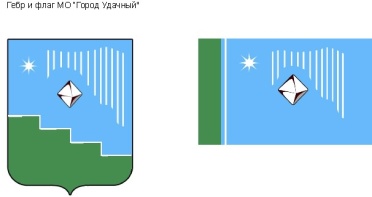 Российская Федерация (Россия)Республика Саха (Якутия)Муниципальное образование «Город Удачный»Городской Совет депутатовIII созывПРЕЗИДИУМРЕШЕНИЕ  18 августа 2017 года                                                                                          		  №10-1О поощрении благодарственным письмом городского Совета депутатов МО «Город Удачный»В соответствии с Положением о наградах и поощрениях муниципального образования «Город Удачный» Мирнинского района Республики Саха (Якутия), на основании решения городской комиссии по наградам и поощрениям Президиум городского Совета депутатов решил:1. Поощрить благодарственным письмом городского Совета депутатов МО «Город Удачный»:Малашенко Олега Александровича, слесаря по обслуживанию и ремонту оборудования Удачнинского ремонтно-специализированного цеха Удачнинского горно-обогатительного комбината АК «АЛРОСА» (ПАО), за высокие результаты в профессиональной деятельности, добросовестное исполнение трудовых обязанностей, активное участие в общественной жизни города Удачного и в связи с празднованием Дня шахтера; Рыжикова Константина Николаевича, плотника 4 разряда строительного участка №12 Мирнинского строительно-монтажного треста АК «АЛРОСА» (ПАО), за весомый личный вклад в строительство промышленных и социальных объектов на территории города Удачного, многолетний добросовестный труд, высокое профессиональное мастерство и в связи с празднованием Дня строителя;Якименко Марину Николаевну, специалиста по кадрам 1 категории СТ «Алмазтехмонтаж» УКС АК «АЛРОСА» (ПАО), за высокие результаты в профессиональной деятельности, многолетнее добросовестное исполнение трудовых обязанностей и в связи с празднованием Дня строителя;Чванова Дмитрия Викторовича, депутата городского Совета депутатов МО «Город Удачный» по Надежнинскому избирательному округу №7, за активную гражданскую позицию, плодотворное осуществление депутатских полномочий и за значительный личный вклад в социально-экономическое развитие города Удачного;Щеголеву Яну Евгеньевну, депутата городского Совета депутатов МО «Город Удачный» по Молодежному избирательному округу №1, за активную гражданскую позицию, плодотворное осуществление депутатских полномочий и за значительный личный вклад в социально-экономическое развитие города Удачного;Мостафину Альфию Хабировну, ведущего специалиста секретаря городского Совета депутатов МО «Город Удачный», за активную гражданскую позицию, многолетний добросовестный труд, содействие в осуществлении полномочий депутатского корпуса и за личный вклад в развитие органов местного самоуправления.2. Опубликовать настоящее решение в средствах массовой информации.3. Настоящее решение вступает в силу со дня его принятия. 4. Контроль исполнения настоящего решения возложить на и.о. председателя городского Совета депутатов В.М. Иващенко.И.о. председателягородского Совета депутатов 				                     В.М. Иващенко